SOUTHERN CATTLE SALE SCHEDULE2018/19MondayTuesdayWednesdayThursdayFridayPakenham – D/WCasterton -  S/OctCasterton –W/JanCasterton – S/March & JuneCasterton -  Store/OctShepparton – Calves/WEchuca – S/MBendigo – F/WCamperdown – F/WStores/Dairy/ASale – F/WPakenham – F/WShepparton – Cattle – F&S/WNaracoorte – F/WEchuca – F/FNHorsham – F+S/FNKyneton – S/MLeongatha – F/WWarrnambool – F & Calves & Dairy/W – S/MMt Gambier – F & Calf/WSale – Calf/WBairnsdale – F/WColac – F + Calves/WKerang – F+S/FNKyneton – F/WLeongatha – S/FNPakenham – S/WWangaratta – F/WSwan Hill – F/FNBairnsdale – S/FNColac – S/MEuroa – S/MHamilton – S/WSale – S/FNWangaratta – S/MMt Gambier – S/Bi MDeni & Finlay – F/FNLegend:Legend:Legend: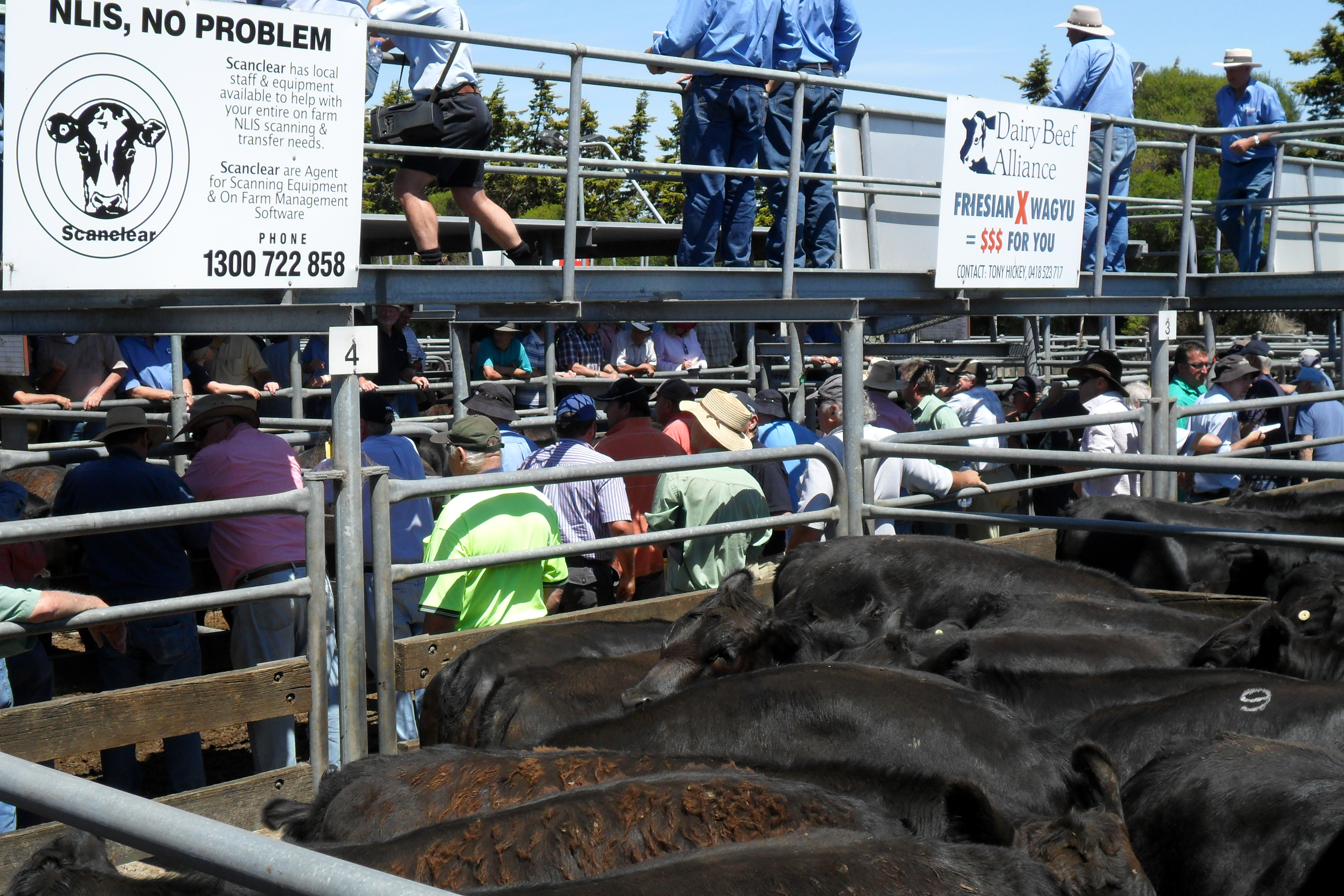 F = Fat/PrimeS = StoreD = Young DomesticW = WeeklyFN = FortnightlyA = As advertised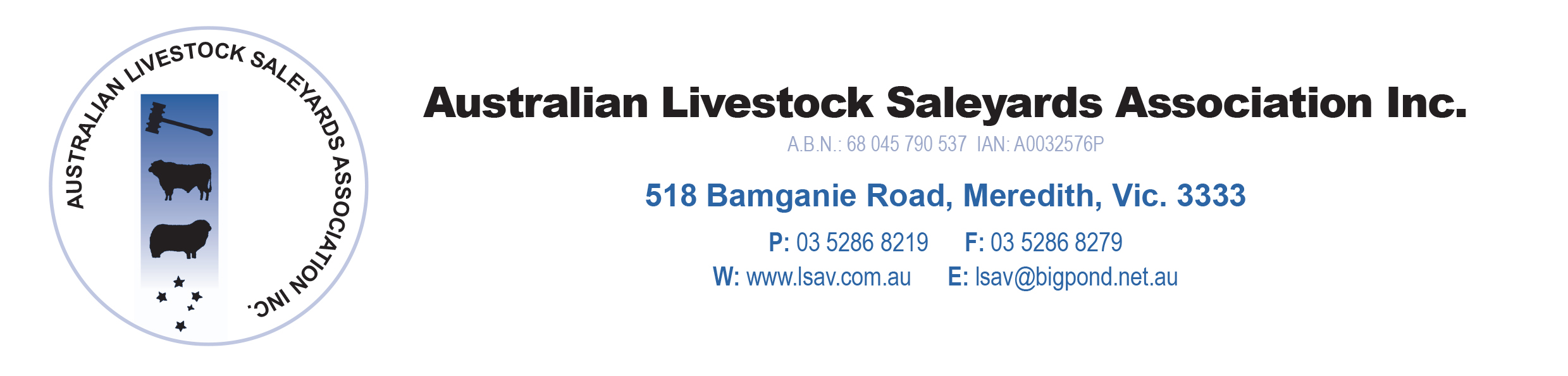 M = MonthlyBi M = Twice-monthly 